PROČITAJ I OBOJI.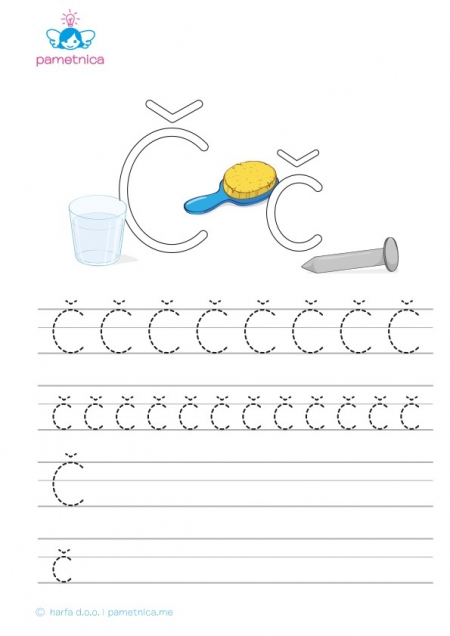 ČETKICA ZA ZUBE                  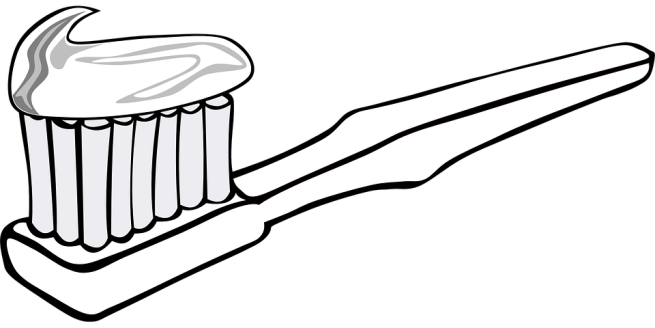       ČOVJEK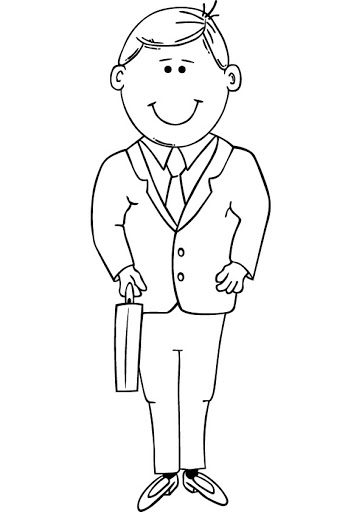           ZVONČICA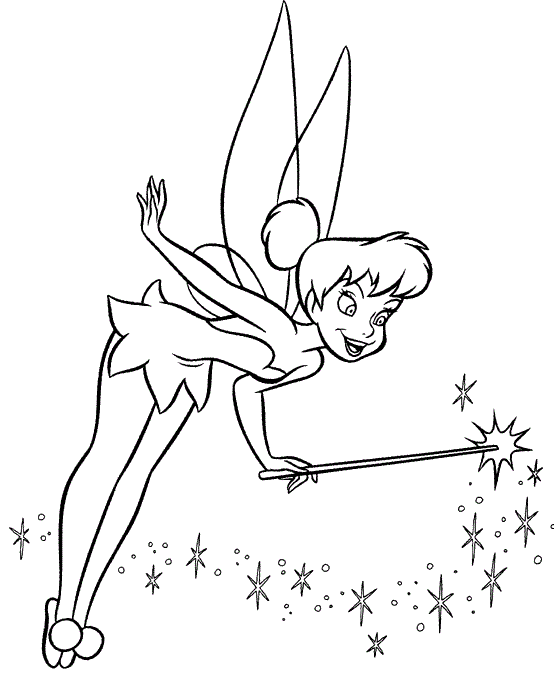 ČETIRI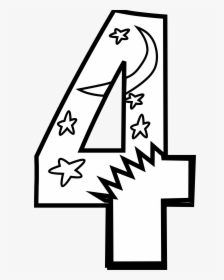    VELIKO SLOVO Č OBOJI PLAVO, A MALO č CRVENO. 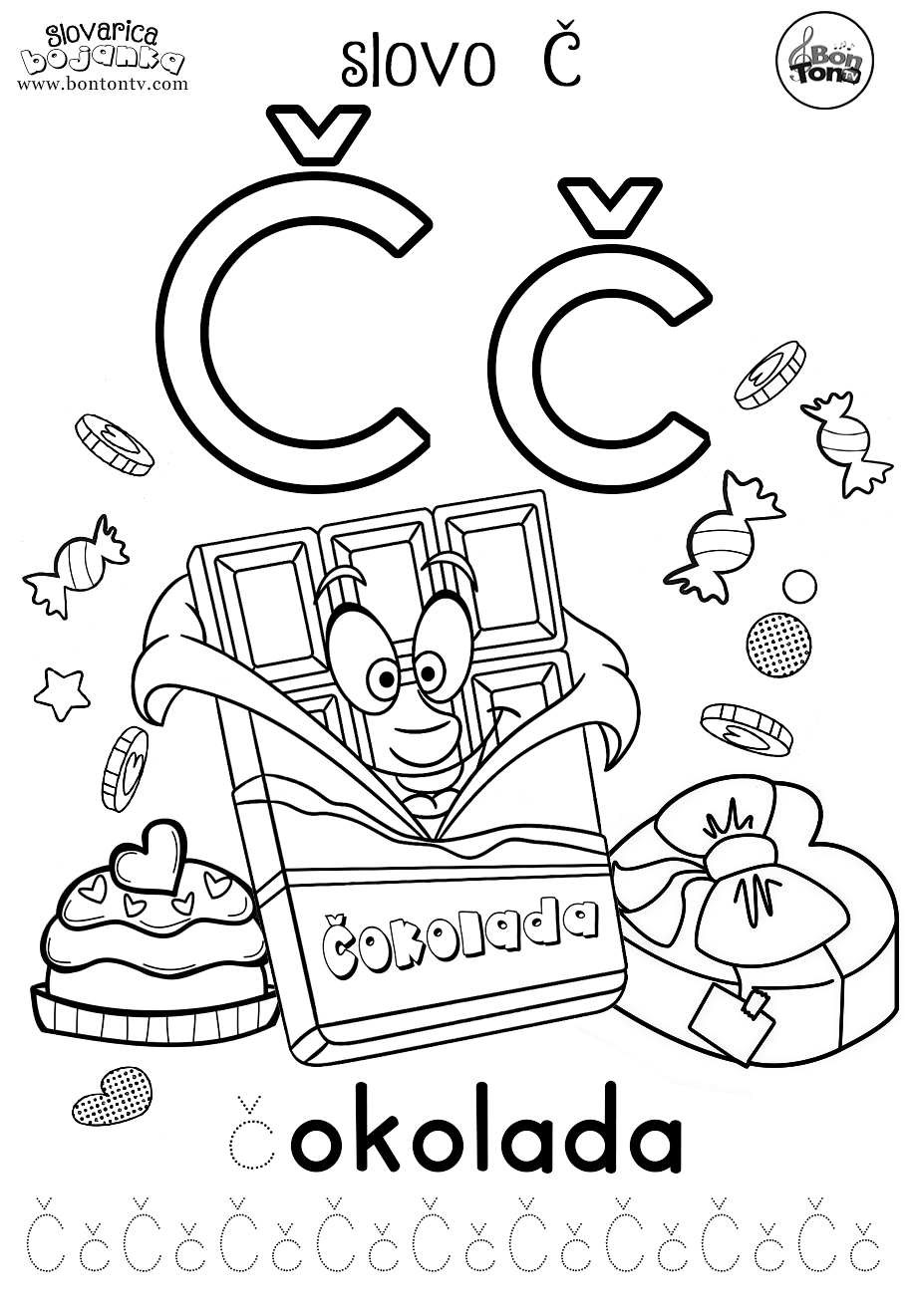 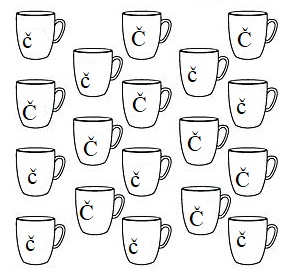      PROČITAJ I OBOJI.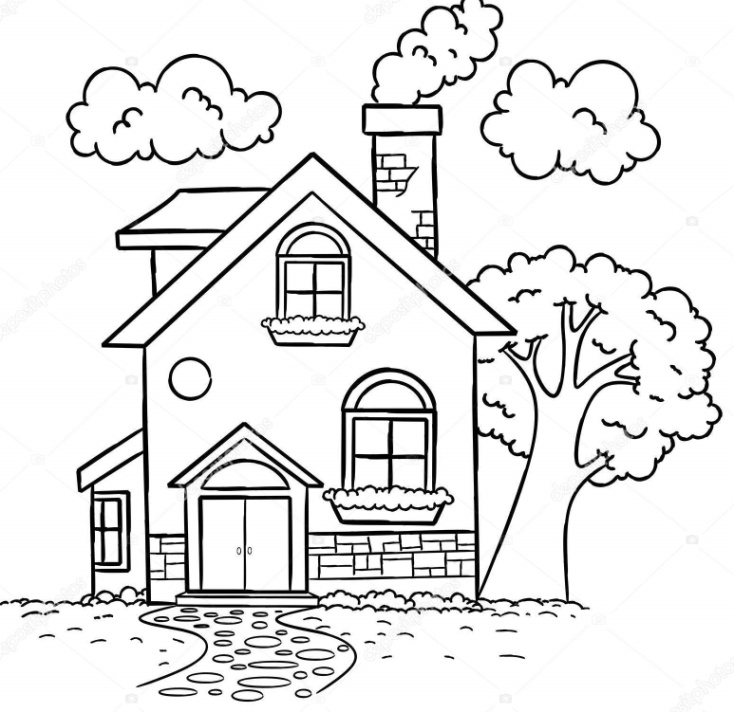 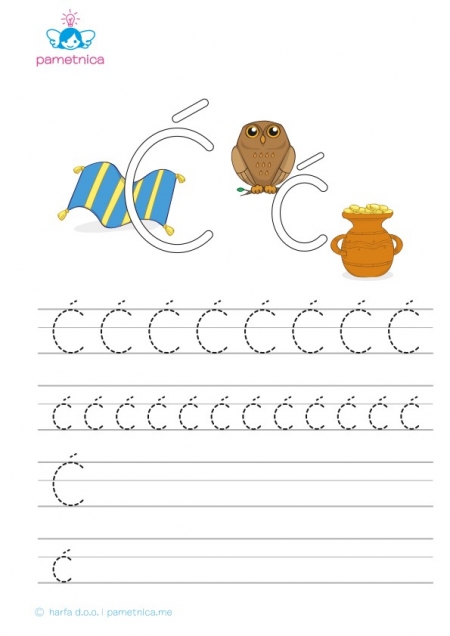       KUĆA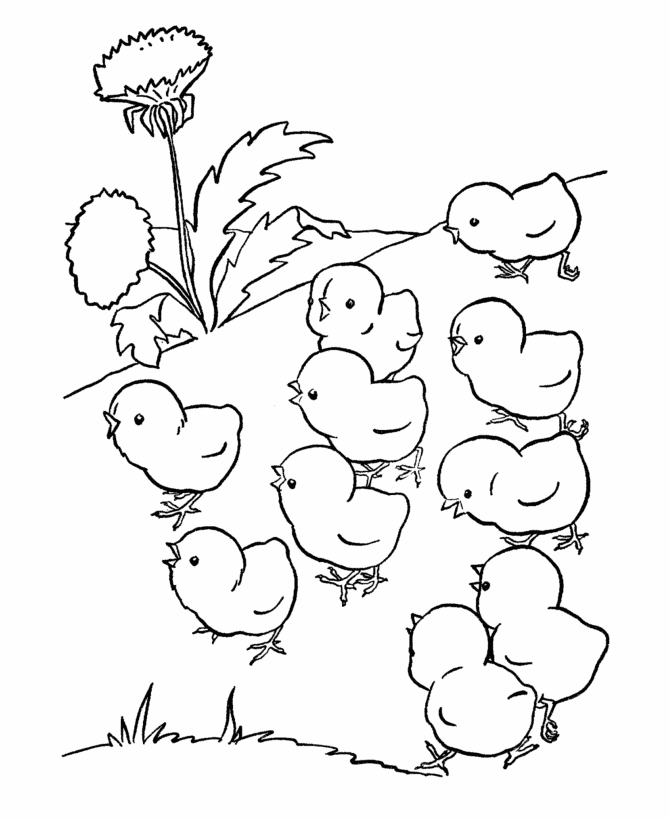        PILIĆI SPOJI MAMU I BEBU, OBOJI.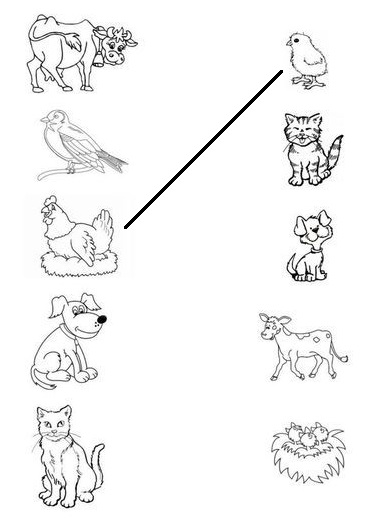 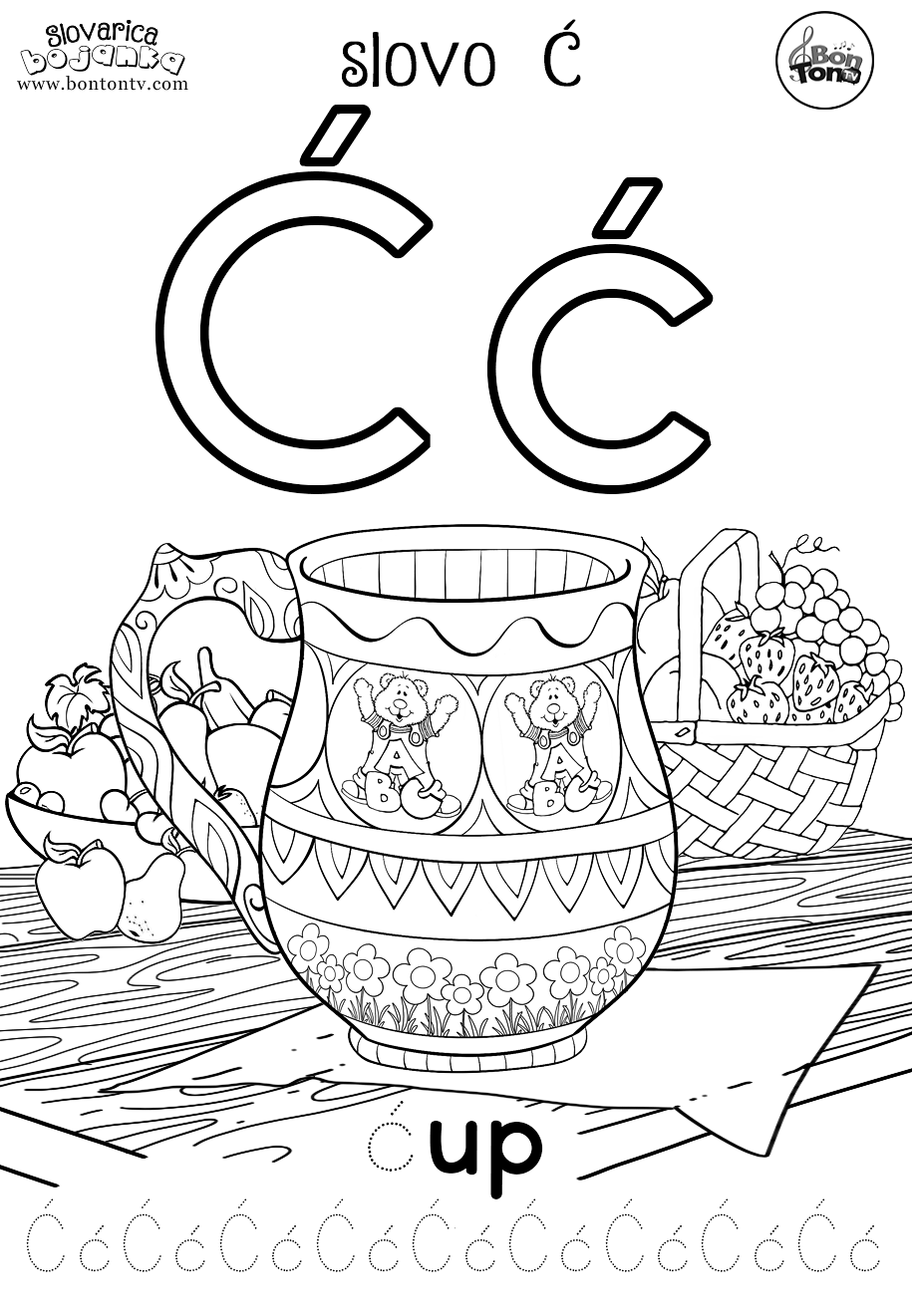 